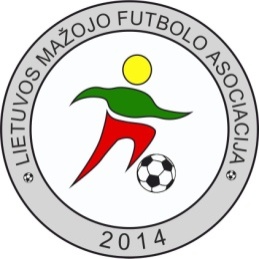 Lietuvos mažojo futbolo asociacija                                                         VILNIUS                į.k. 303340947                                                                     2023m. gegužės  10d.                                                                                                                         PASKYRIMAS2023m. Lietuvos mažojo futbolo 7x7 čempionato vyr. teisėjo pareigoms skiriamas Artiom Gutovskij (Vilnius).LMFČ vadovas                                                             Kęstutis  Bagonas